Про затвердження плану заходів із впровадження систем енергетичного менеджменту в бюджетних установах1. Затвердити план заходів із впровадження систем енергетичного менеджменту в бюджетних установах, що додається.2. Центральним та місцевим органам виконавчої влади, відповідальним за виконання плану заходів, затвердженого цим розпорядженням, подавати щокварталу до 20 числа наступного місяця Державному агентству з енергоефективності та енергозбереження інформацію про хід його виконання.ПЛАН 
заходів із впровадження систем енергетичного менеджменту в бюджетних установах1. Розробити:1) законопроект про енергетичну ефективність, в якому передбачити положення щодо запровадження систем енергетичного менеджменту, в тому числі в бюджетних установах, що фінансуються за рахунок коштів місцевих бюджетів (далі - бюджетні установи).2) Порядок сертифікації системи енергетичного менеджменту та енергетичних менеджерів у бюджетних установах.3) Положення про проведення моніторингу споживання паливно-енергетичних ресурсів бюджетними установами.4) проекти положень щодо:функціонування систем енергетичного менеджменту в бюджетних установах, передбачивши проведення розрахунків та аналізу показників рейтингової оцінки їх діяльності;встановлення лімітів споживання енергоносіїв бюджетними установами.розподілу та використання коштів, заощаджених бюджетними установами та отриманих від здійснення заходів з енергоефективності, для стимулювання впровадження систем енергетичного менеджменту в таких установах, у тому числі для оцінювання результатів та заохочення співробітників/енергетичних менеджерів.2. Створити та забезпечити функціонування відкритої бази даних експлуатаційних та енергетичних характеристик будівель бюджетних установ.3. Забезпечити розміщення на офіційному веб-сайті інформації про:рейтингову оцінку діяльності бюджетних установ у сфері енергоефективності.здійснення заходів, досвід прийняття технічних та організаційних рішень у сфері енергоефективності, обсяг скорочення споживання енергоресурсів бюджетними установами.4. Сприяти проведенню заходів (семінарів, тренінгів тощо) з питань впровадження систем енергетичного менеджменту в бюджетних установах та розробити програми підвищення кваліфікації кадрів у відповідних центрах.5. Здійснити заходи з популяризації впровадження систем енергетичного менеджменту в бюджетних установах та сприяти проведенню сертифікації таких систем.6. Запровадити системи енергетичного менеджменту в бюджетних установах.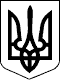 КАБІНЕТ МІНІСТРІВ УКРАЇНИ 
РОЗПОРЯДЖЕННЯвід 26 квітня 2017 р. № 732-р 
КиївПрем'єр-міністр УкраїниВ.ГРОЙСМАНІнд. 67ЗАТВЕРДЖЕНО 
розпорядженням Кабінету Міністрів України 
від 26 квітня 2017 р. № 732-рДерженергоефективності, Мінрегіон.2017 рік;Держенергоефективності, Мінекономрозвитку, Мінрегіон.У тримісячний строк з дня набрання чинності Законом про енергетичну ефективність;Держенергоефективності, Мінрегіон, Міненерговугілля.2017 рік;Держенергоефективності, Мінрегіон, Міненерговугілля.2017 рік;Держенергоефективності, Мінрегіон, місцеві органи виконавчої влади та органи місцевого самоврядування (за згодою).2017 рік.Держенергоефективності, місцеві органи виконавчої влади та органи місцевого самоврядування (за згодою).Постійно.Держенергоефективності, місцеві органи виконавчої влади та органи місцевого самоврядування (за згодою).Постійно;Держенергоефективності, місцеві органи виконавчої влади та органи місцевого самоврядування (за згодою).Постійно.Держенергоефективності, місцеві органи виконавчої влади та органи місцевого самоврядування (за згодою).Постійно.Держенергоефективності, Мінрегіон, місцеві органи виконавчої влади та органи місцевого самоврядування (за згодою).Постійно.Центральні та місцеві органи виконавчої влади, органи місцевого самоврядування (за згодою), Держенергоефективності.2017 рік.